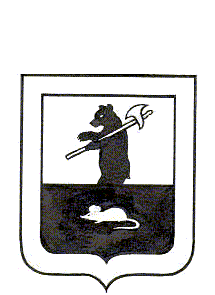 АДМИНИСТРАЦИЯ ГОРОДСКОГО ПОСЕЛЕНИЯ МЫШКИНПОСТАНОВЛЕНИЕг. Мышкин04.04.2018                                                             №101О внесении изменений в постановление Администрации городского поселения Мышкин от 15.11.2016 № 409 «Об утвержденииПеречня муниципальных программ Муниципального учреждения«Администрация городского поселения Мышкин» 	В соответствии со статьей 179 Бюджетного кодекса Российской Федерации, постановлением Администрации городского поселения Мышкин от 14.11.2016 № 403 «Об утверждении Положения о разработке, утверждении, реализации и оценке эффективности муниципальных программ в Муниципальном учреждении «Администрация городского поселения Мышкин»», ПОСТАНОВЛЯЕТ:1. Внести в постановление Администрации городского поселения Мышкин от 15.11.2016 № 409 «Об утверждении Перечня муниципальных программ Муниципального учреждения «Администрация городского поселения Мышкин» изложив Приложение № 1 к постановлению в новой редакции.2. Ведущему специалисту Администрации городского поселения Мышкин (Пшеничная Ю.В.) руководствоваться Перечнем муниципальных программ (подпрограмм) Муниципального учреждения «Администрация городского поселения Мышкин».3. Разместить настоящее постановление на официальном сайте Администрации городского поселения Мышкин в информационно-телекоммуникационной сети «Интернет».4. Контроль за исполнением настоящего постановления возложить на заместителя Главы Администрации городского поселения Мышкин.5. Постановление вступает в силу с момента подписания.Глава городскогопоселения Мышкин                                                                                       Е.В. ПетровПриложение 1 к постановлению Муниципального учреждения «Администрация городского поселения Мышкин»от 04.04.2018 № 101Перечень муниципальных программ (подпрограмм) Муниципального учреждения «Администрация городского поселения Мышкин» КЦСРНаименование программы (подпрограммы)Ответственный исполнитель01Муниципальная программа «Поддержка молодых семей городского поселения Мышкин в приобретении (строительстве) жилья на 2017-2019 годы»Глава городского поселения Мышкин02Муниципальная программа «Защита населения и территории городского поселения Мышкин от чрезвычайных ситуаций, обеспечение пожарной безопасности и безопасности людей на водных объектах на 2017-2019 годы»Заместитель Главы Администрации городского поселения Мышкин Подпрограмма «Обеспечение первичных мер противопожарной безопасности на территории городского поселения Мышкин на 2017-2019 годы»Подпрограмма «Обеспечение безопасности граждан на водных объектах городского поселения Мышкин на 2017-2019 годы»Подпрограмма «Профилактика терроризма и экстремизма, а также в минимизации и (или) ликвидации последствий проявлений терроризма и экстремизма в границах городского поселения Мышкин на 2017-2019 годы»03Муниципальная программа «Развитие малого и среднего предпринимательства на территории городского поселения Мышкин на 2017-2019 годы»Заместитель Главы Администрации городского поселения Мышкин 04Муниципальная программа «Жилищно-коммунальное хозяйство городского поселения Мышкин на 2017-2019 годы»Начальник МУ «Управление городского хозяйства»Подпрограмма «Благоустройство городского поселения Мышкин на 2017-2019 годы»05Муниципальная  программа «Развитие культуры, физической культуры, спорта и молодежной политики в городском поселении Мышкин на 2017-2019 годы»Заместитель Главы Администрации городского поселения Мышкин Подпрограмма «Развитие на территории поселения физической культуры и массового спорта, организация проведения официальных физкультурно-оздоровительных и спортивных мероприятий поселения на 2017-2019 годы»06Муниципальная программа «Развитие сети автомобильных дорог городского поселения Мышкин на 2017-2019 годы»Начальник МУ «Управление городского хозяйства»07Муниципальная программа «Формирование современной городской среды на территории городского поселения Мышкин на 2018-2020 годы»Начальник МУ «Управление городского хозяйства»Ведущий специалист Администрации городского поселения Мышкин